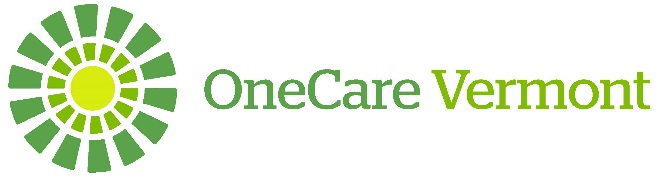 OneCare Vermont Accountable Care Organization, LLCBoard of Managers MeetingMarch 19, 2024Public Session MinutesA meeting of the Board of Managers of OneCare Vermont Accountable Care Organization, LLC (“OneCare”) was held remotely via video and phone conference on March 19, 2024. Public access was also available at the OneCare Offices in Colchester, Vermont. Call to Order and Board AnnouncementsBoard Chair Anya Rader Wallack called the meeting to order at 4:02 p.m. She let the board know that board bios are now in Directors Desk, the Arcadia presentation originally planned for today will be presented in April and reminded the board of the half-day in-person retreat happening in May. She also thanked those who were able to attend the additional board education session last week. Public Consent Agenda ItemsThe Board reviewed consent agenda items including: (1) Draft Public Session Minutes from February 20, 2024; (2) Board Committee Reports March 2024; (3) Summary of Policy Changes; and (4) 01-01 Subcontractor Management. An opportunity for discussion was offered. A Motion to Approve the Consent Agenda Items was made by S. May, seconded by J. Gilwee, and approved by a majority. GovernanceNominations to the Board of Managers and Population Health Strategy Committee were presented to the board. An opportunity to separate these resolutions was offered. A Motion to approve the resolution appointing Tom Dee to the Board of Managers and Leesa Taft to the Population Health Strategy Committee was made by T. Huebner, seconded by S. LeBlanc, and approved by a supermajority. T. Dee abstained.Public CommentAn opportunity for public comment was offered. Move to Executive SessionA Motion to Approve the Resolution to Move to Executive Session was made by T. Dee, seconded by J. Gilwee, and was approved by a unanimous vote. Votes from Executive Session Approve Executive Session Consent Agenda Items – Approved by supermajority.Approve the Budget Resolution - Approved by supermajority.Approve the Strategy Resolution, with amendments - Approved by supermajority. Approve the Resolution to Appoint a CEO - Approved by supermajority. AdjournmentUpon a Motion, a second, and approval by a unanimous vote, the meeting adjourned at 6:15 p.m.Attendance:OneCare Board Managers Present:Absent:T. Fama joined the meeting at 4:45 p.m.OneCare Risk Strategy CommitteeAbsent:OneCare Leadership and StaffPresent:Dick CourcelleMichael CostaToby Sadkin, MDSteve LeBlancStuart MayShawn TesterTom HuebnerAdriane Trout, MDJen Gilwee, MDTeresa FamaAnya Rader WallackDan BennettJessica MoschellaJudi FoxTom DeeColeen CondonSierra LowellSandy RousseJudy PetersonSteve Leffler, MDAbe BermanAmy BodetteKellie HintonSara BarryAaron PerryCarrie WulfmanTom BorysLucie GarandRegina Alexander